РЕШЕНИЕРассмотрев проект решения Городской Думы Петропавловск-Камчатского городского округа «О внесении изменений в Устав Петропавловск-Камчатского городского округа», внесенный Главой Петропавловск-Камчатского городского округа Слыщенко К.Г., руководствуясь Федеральным законом от 06.10.2003
№ 131-ФЗ «Об общих принципах организации местного самоуправления в Российской Федерации», принимая во внимание рекомендации публичных слушаний от 24.02.2016 по вопросу «О внесении изменений в Устав Петропавловск-Камчатского городского округа», Городская Дума Петропавловск-Камчатского городского округаРЕШИЛА:1. Принять Решение о внесении изменений в Устав Петропавловск-Камчатского городского округа.2. Направить принятое Решение Главе Петропавловск-Камчатского городского округа для подписания и представления на государственную регистрацию в Управление Министерства юстиции Российской Федерации по Камчатскому краю в установленном федеральным законодательством порядке.3. Главе Петропавловск-Камчатского городского округа после государственной регистрации направить настоящее Решение в газету «Град Петра и Павла» для опубликования.РЕШЕНИЕот 02.03.2016 № 386-ндО внесении изменений в Устав Петропавловск-Камчатского городского округаПринято Городской Думой Петропавловск-Камчатского городского округа(решение от 25.02.2016 № 896-р)1. В пункте 8 части 1 статьи 13 слова «в порядке, установленном Правительством Российской Федерации» заменить словами «в соответствии с федеральным законодательством».2. Часть 5 статьи 24 изложить в следующей редакции:«5. Решение о назначении опроса граждан принимается Городской Думой не позднее 30 календарных дней со дня поступления письменного обращения Главы городского округа, органов государственной власти Камчатского края, либо выдвижения инициативы Городской Думы о проведении опроса граждан.».3. Абзац второй части 6 статьи 27 изложить в следующей редакции:«Первое после выборов заседание Городской Думы назначается действующим Главой городского округа (либо лицом, исполняющим в его отсутствие полномочия Главы городского округа) в срок, не превышающий 30 дней со дня избрания Городской Думы в правомочном составе.Подготовку первой сессии осуществляет аппарат Городской Думы.».4. В части 2 статьи 28:1) пункт 5 изложить в следующей редакции:«5) определение порядка создания условий для предоставления транспортных услуг населению и организация транспортного обслуживания населения в границах городского округа;»;2) пункт 60 изложить в следующей редакции:«60) определение порядка проведения оценки регулирующего воздействия проектов муниципальных нормативных правовых актов, устанавливающие новые или изменяющие ранее предусмотренные муниципальными нормативными правовыми актами обязанности для субъектов предпринимательской и инвестиционной деятельности, разрабатываемых Городской Думой, а также порядка проведения экспертизы муниципальных нормативных правовых актов Городской Думы, затрагивающих вопросы осуществления предпринимательской и инвестиционной деятельности;»;3) дополнить пунктом 62 следующего содержания:«62) установление порядка проведения конкурса по отбору кандидатур на должность Главы городского округа;»;4) дополнить пунктом 63 следующего содержания:«63) принятие Кодекса этики депутата Городской Думы Петропавловск-Камчатского городского округа.».5. Статью 33 дополнить частью 5 следующего содержания:«5. Депутат должен соблюдать ограничения, запреты, исполнять обязанности, которые установлены Федеральным законом от 25.12.2008 № 273-ФЗ
«О противодействии коррупции» и другими федеральными законами. Полномочия депутата прекращаются досрочно в случае несоблюдения ограничений, запретов, неисполнения обязанностей, установленных Федеральным законом от 25.12.2008 № 273-ФЗ «О противодействии коррупции», Федеральным законом от 03.12.2012 года № 230-ФЗ «О контроле за соответствием расходов лиц, замещающих государственные должности, и иных лиц их доходам», Федеральным законом
от 07.05.2013 № 79-ФЗ «О запрете отдельным категориям лиц открывать и иметь счета (вклады), хранить наличные денежные средства и ценности в иностранных банках, расположенных за пределами территории Российской Федерации, владеть и (или) пользоваться иностранными финансовыми инструментами.».6. В статье 36:1) в пункте 2 части 1 после слов «зарегистрированного в установленном порядке» дополнить словами «, Совета муниципальных образований Камчатского края, иных объединений муниципальных образований»;2) часть 4 признать утратившей силу.7. В части 2 статьи 37 цифру «36» заменить цифрой «33».8. В статье 38:1) в пункте 2 части 6 после слов «зарегистрированного в установленном порядке» дополнить словами «, Совета муниципальных образований Камчатского края, иных объединений муниципальных образований»;2) часть 6.1 изложить в следующей редакции:«6.1. Глава городского округа должен соблюдать ограничения, запреты, исполнять обязанности, которые установлены Федеральным законом от 25.12.2008 № 273-ФЗ «О противодействии коррупции» и другими федеральными законами. Полномочия Главы городского округа прекращаются досрочно в случае несоблюдения ограничений, запретов, неисполнения обязанностей, установленных Федеральным законом от 25.12.2008 № 273-ФЗ «О противодействии коррупции», Федеральным законом от 03.12.2012 № 230-ФЗ «О контроле за соответствием расходов лиц, замещающих государственные должности, и иных лиц их доходам», Федеральным законом от 07.05.2013 № 79-ФЗ «О запрете отдельным категориям лиц открывать и иметь счета (вклады), хранить наличные денежные средства и ценности в иностранных банках, расположенных за пределами территории Российской Федерации, владеть и (или) пользоваться иностранными финансовыми инструментами.».9. Пункт 66 части 1 статьи 48 изложить в следующей редакции:«66) определение порядка проведения оценки регулирующего воздействия проектов муниципальных нормативных правовых актов, устанавливающих новые или изменяющих ранее предусмотренные муниципальными нормативными правовыми актами обязанности для субъектов предпринимательской и инвестиционной деятельности, разрабатываемых администрацией городского округа, рабочими группами, созданными решениями Городской Думы, а также проведения экспертизы муниципальных нормативных правовых актов, затрагивающих вопросы осуществления предпринимательской и инвестиционной деятельности;».10. Настоящее Решение вступает в силу после дня его официального опубликования после государственной регистрации.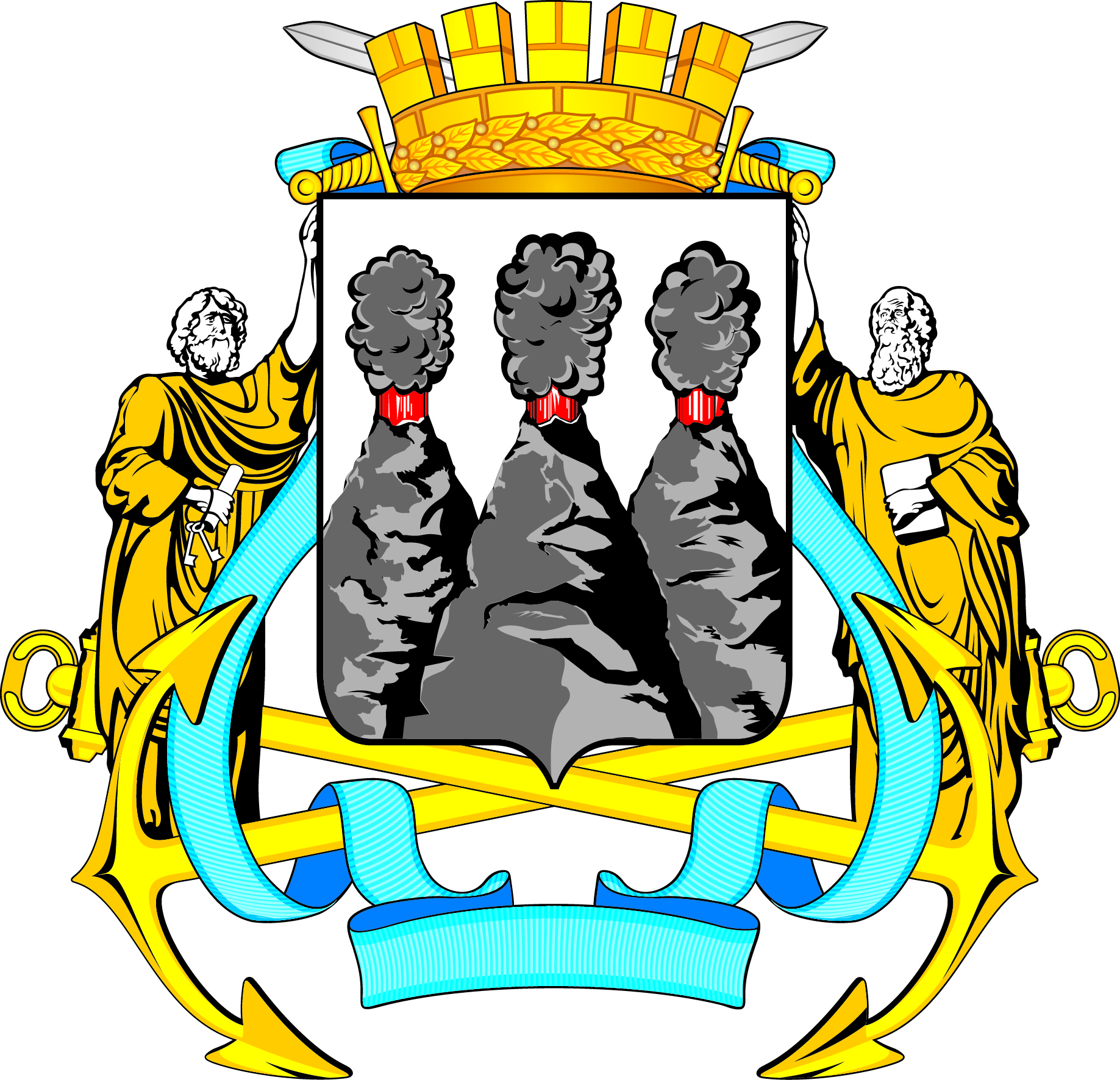 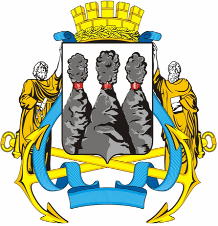 ГОРОДСКАЯ ДУМАПЕТРОПАВЛОВСК-КАМЧАТСКОГО ГОРОДСКОГО ОКРУГАот 25.02.2016 № 896-р43-я сессия г.Петропавловск-КамчатскийО принятии решения о внесении изменений в Устав Петропавловск-Камчатского городского округаГлава Петропавловск-Камчатского  городского округа, исполняющий  полномочия председателя Городской ДумыК.Г. СлыщенкоГОРОДСКАЯ ДУМАПЕТРОПАВЛОВСК-КАМЧАТСКОГО ГОРОДСКОГО ОКРУГАГлаваПетропавловск-Камчатскогогородского округаК.Г. Слыщенко